Розробка відкритого уроку з навчання грамоти в 1-А класі за темою: «Закріплення умінь читати слова і текст з літерами Хх»Класний керівник: Михайлюк Ірина Олексіївна, вчитель початкових класів Старобільської ЗОШ І ст. №1Мета: закріпити знання учнів про звук [х], букву Х,х;формувати комунікативні компетентності молодшого школяра;розвивати усне мовлення учнів, їхнє вміння користуватися мовою, як засобом спілкування, творчу уяву;виховувати дбайливе ставлення до хліба.Обладнання: класна бібліотека, аркуші з друкованим текстом «Хліб», фото хліба, відеозапис «У пекарні», картки зі звуковими схемами, аудіо запис пісні «Усміхайся – буде ясний день», кольорові олівці, фломастери, кошик з хлібобулочними виробами, коровай на українському рушниковіХід уроку.	І. Організаційний момент.Вчитель: Діти, на початку уроку я пропоную вам стати у коло, узятись за руки і передати «Дружній потиск» один одному та заспівати пісню «Усміхайся – буде ясний день». (Співають І куплет і приспів).Отже, під такий хороший настрій будемо працювати далі на уроці.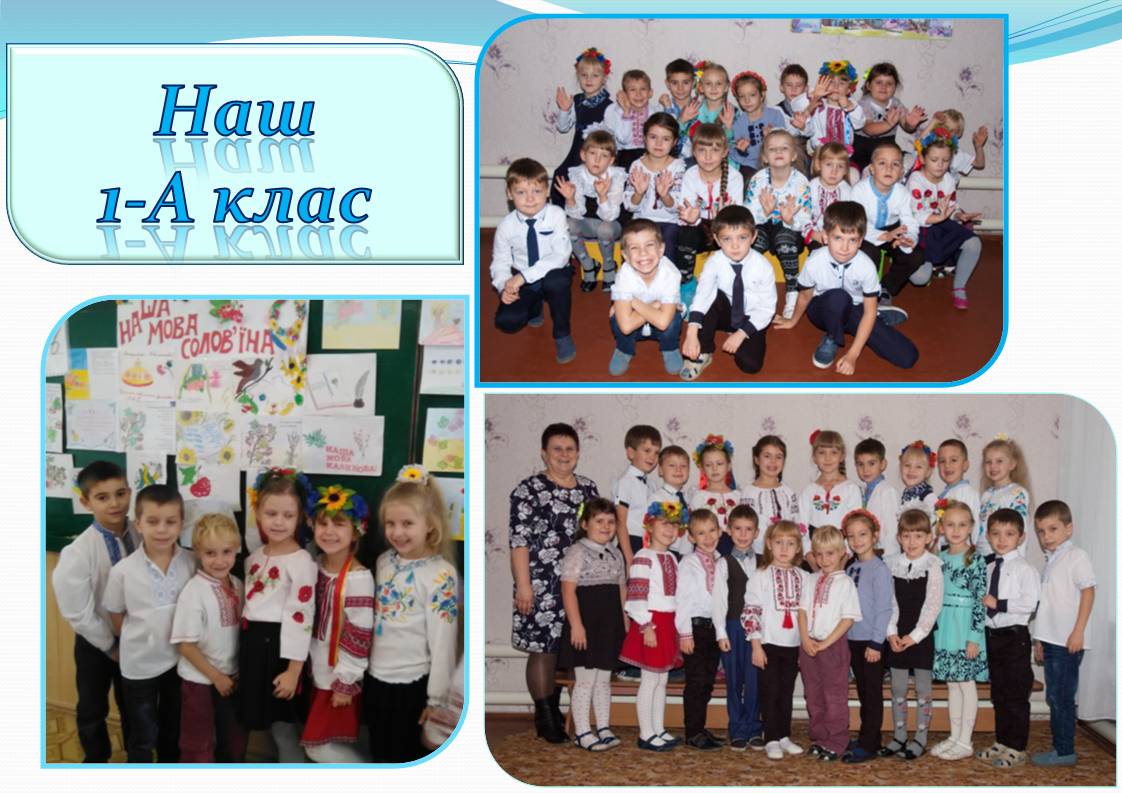 ІІ. Повторення вивченого матеріалу.1. Розпочнемо ми з вправи, яка називається «Читаю самостійно». Я пропоную вам взяти у нашій класній бібліотеці книгу, яка вам сподобається, сісти там, де вам зручно і за моїм сигналом читати самостійно. Хто ще не знає усіх букв, можна просто розглядати ілюстрації. (Учні читають самостійно 2 хвилини, учитель спостерігає, або слухає декілька учнів, як вони читають, наприкінці хвалить учнів).2. Далі продовжуємо читати в парах. Наступна вправа так і називається – «Читаю для когось». У вас на партах лежать аркуші із надрукованим текстом, у якому деякі слова намальовані. Вам треба замінити малюнки словами, щоб вийшов зв`язний текст. (Читають в парах).Перевірка розуміння прочитаного: дві пари читають текст уголос.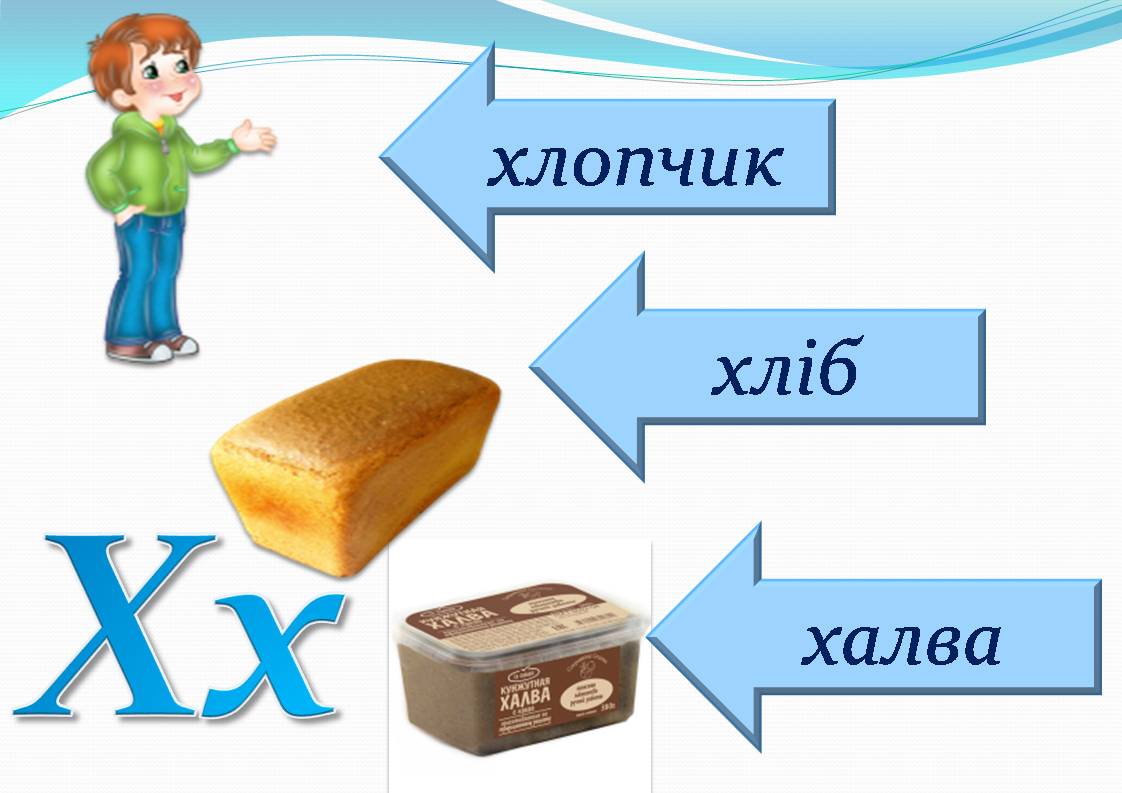 – Як ви вже здогадалися, у всіх словах є буква, яку ми вивчали на минулому уроці. Яка це буква? (буква Хх)– (Показую) Який звук позначає ця буква? (твердий приголосний [х] та м’який приголосний [х´]  )	3. Отже, наступна наша робота називається «Письмо для себе». У кожного з вас є малюнок букви «Ха». Ваше завдання – розфарбувати цю букву та домалювати, на що схожа ваша буква. (Малюнки розвішують на стіні під дошкою).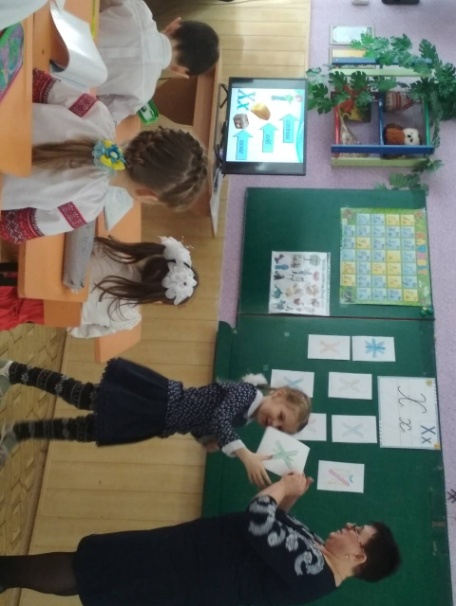 Руханка «Ми йдемо шукати друга»	4. Бесіда про хліб. Робота із прислів`ям. Любі діти, про хліб існує багато приказок та загадок, прислів`їв. Одне з них – це «Хліб – усьому голова». – Хто спробує пояснити зміст цього прислів`я? (Учні пояснюють, вчитель уточнює).Відгадування загадки. 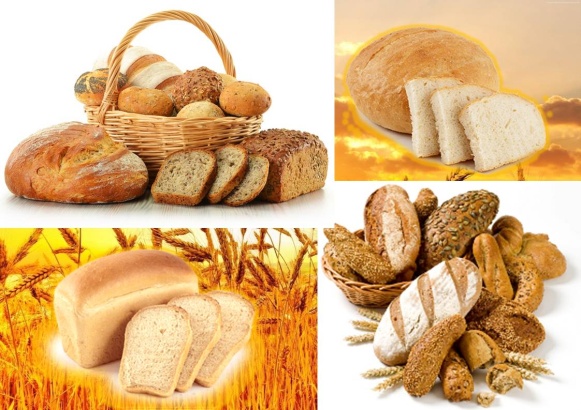 Народився на землі,Зарум`янивсь на вогніІ з`явився на століДо борщу тобі й мені. (Хліб)Висновок: Багато праці треба докласти, щоб хліб прийшов до нас на стіл. Тому ми повинні берегти хліб, кожну його крихту.5. Вправа «Слухання». Зараз я хочу, запропонувати вам щоб ви уважно прослухали та подивилися відеозапис «У пекарні». (перегляд відеозапису)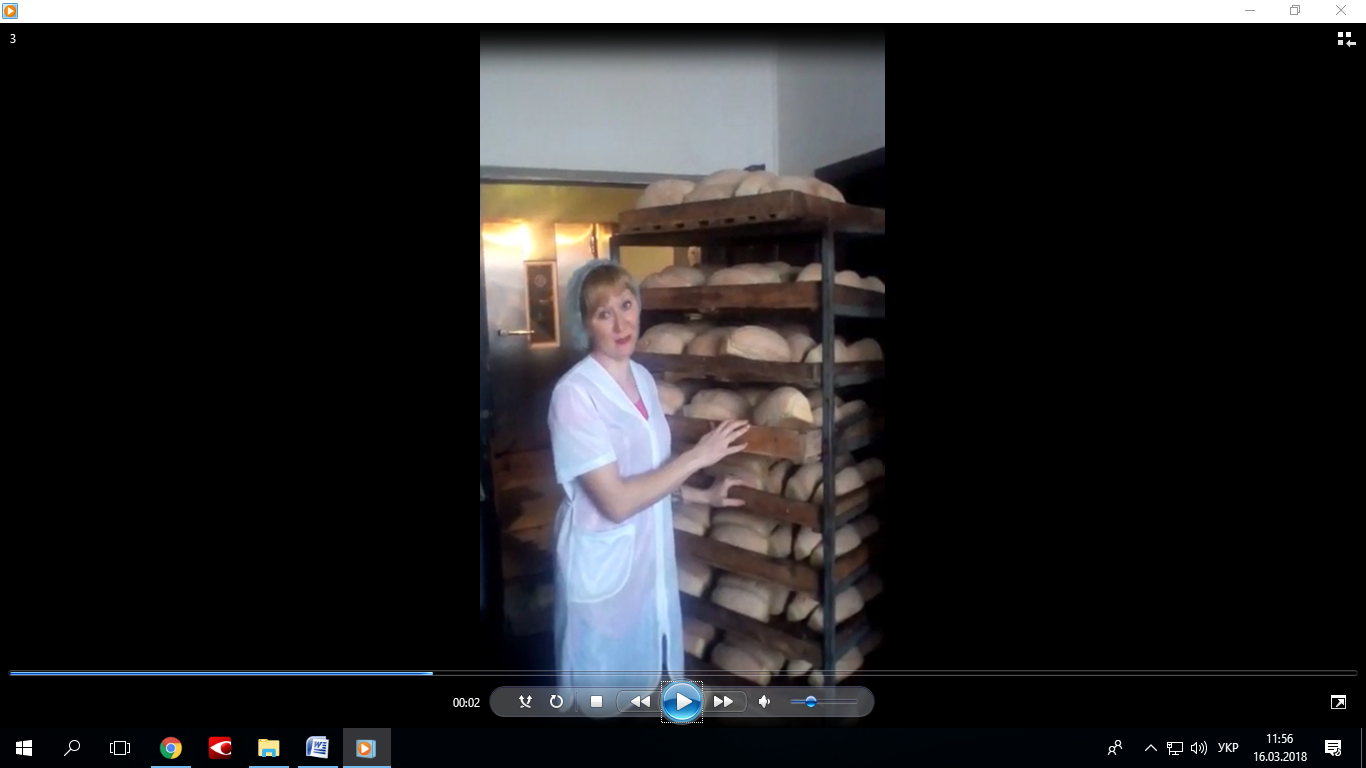 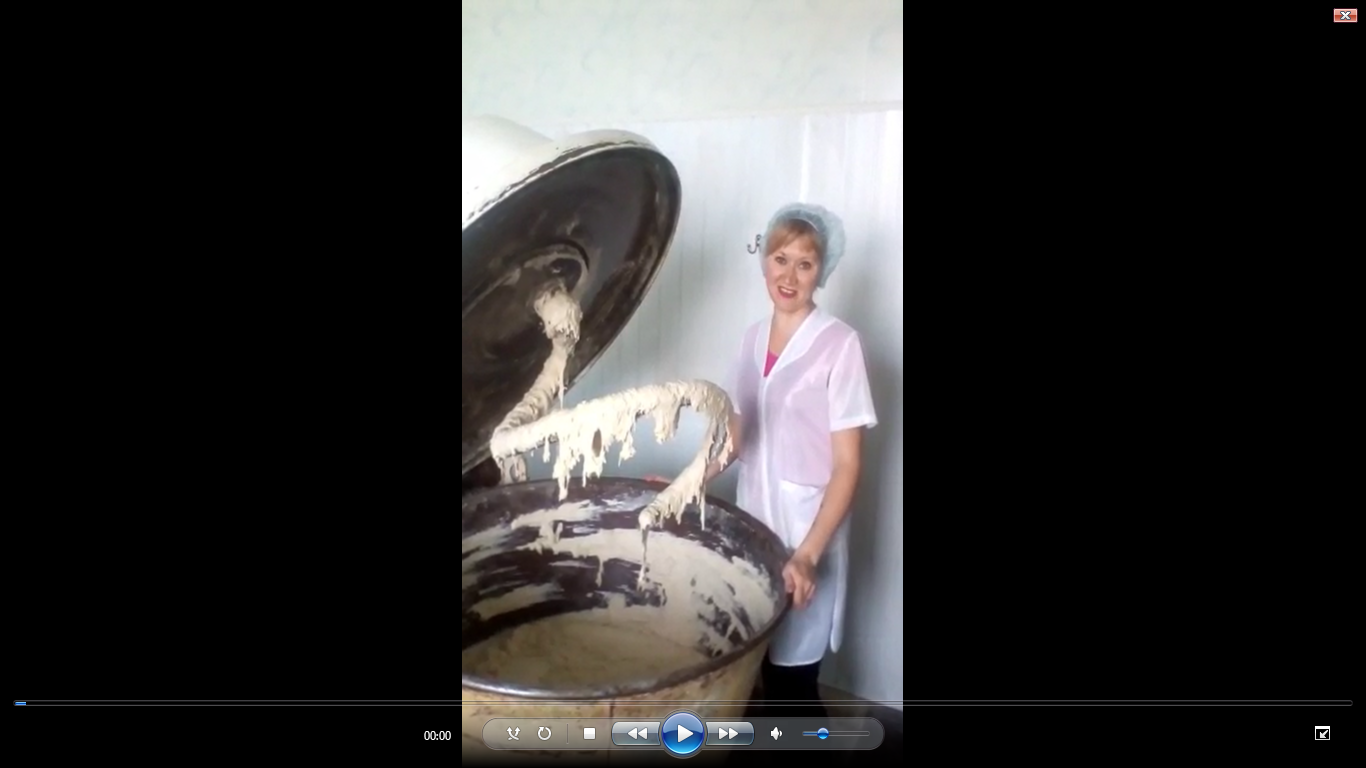 – Яке прислів’я про хліб пролунало у розповіді Марини Олександрівни?6. Робота зі звуковими моделями у групах.Доки ми слухали та дивились, як випікають смачний та запашний хліб, Незнайко поєднав слова, якими замінили малюнки, із звуковими схемами. Але, як завжди, припустився помилок. Давайте разом їх виправимо, працюючи у групах. Розподіл учнів на групи за допомогою геометричних фігур (круги, трикутники, квадрати, п`ятикутники) (по 5).Кожна група отримує завдання. Взяти фломастер або олівець.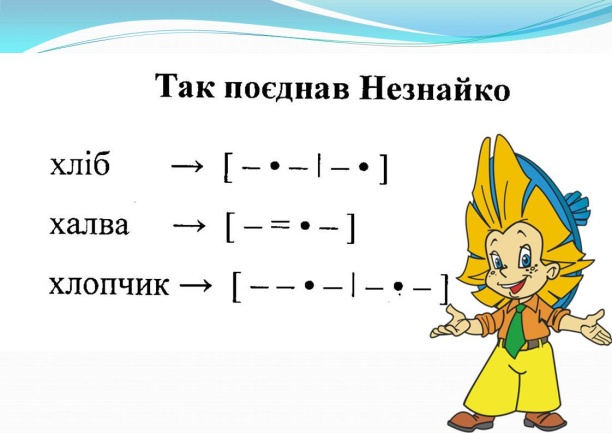 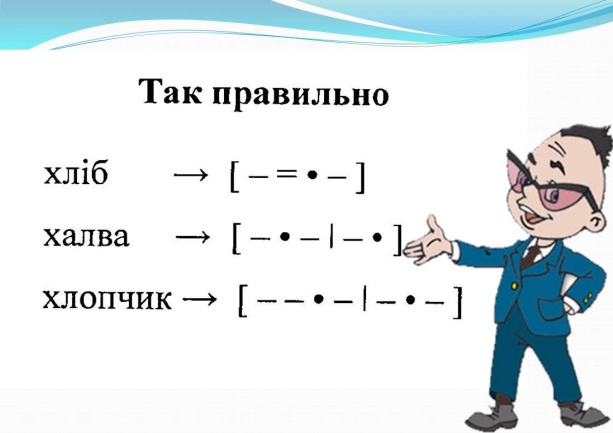 	– Яка група виправила правильно? (Вивішуються аркуші, на яких працювали учні).	ІІІ. Підсумок уроку. 	Наш урок підходить до кінця. Я вас запрошую знову стати в коло і проговорити, хто що робив на уроці? (Починаю з себе).	– Я уважно слухала ваші відповіді. Я – молодець!У кінці всі учні виставляють руку з піднятим великим пальцем. Хором говорять: «Ми – молодці!»	– Дякую всім за чудову роботу! Поаплодуйте самим собі.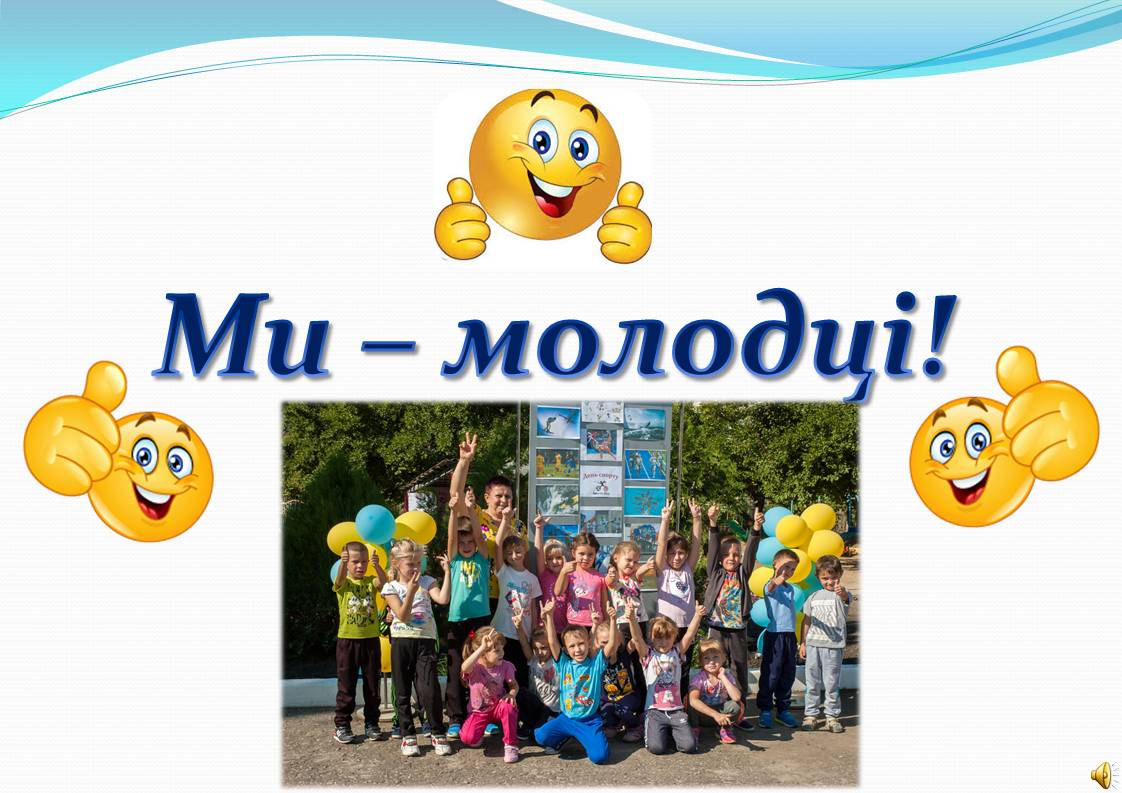 – Із яким проханням дід Харитон звернувся до Михайлика?– Навіщо хлопчик купив собі халву?– Скільки днів їв. Михайлик халву?– На який день онук попросив у діда хліба?– Що зрозумів Михайлик?– Назвіть, якими словами замінили малюнки у тексті?Хліб.Дід Харитон попросив Михайлика принести з магазину хліб. Хлопчик (малюнок) швидко повернувся. Дідусеві він купив хліба (малюнок), а собі халви (малюнок). Він дуже любив халву. Без хліба думав обійтися. Два дні їв хлопчик (малюнок) халву, а на третій попросив у діда хліба. Зрозумів Михайлик, що більше двох днів не можна витримати без хліба (малюнок).